NB-2022/01 ނޫސް ބަޔާންމާފުށީ ޖަލުގައި ކޯވިޑް-19 ގެ ޢަލާމަތް ހުރި އޮފިސަރުންނާއި ޤައިދީންގެ ނެގި ސާމްޕަލްތަކުގެ ތެރެއިން 07 އޮފިސަރުން އަދި 04 ޤައިދީން އިއްޔެ ވަނީ އެ ބައްޔަށް ފައްސިވެފައެވެ. މި ޙާލަތާ ގުޅިގެން އެޗްޕީއޭގެ ގައިޑްލައިންތަކާ އެއްގޮތަށް މިސަރވިސްއިން ކަނޑައަޅާފައިވާ އުޞޫލުތަކުގެ ދަށުން ފިޔަވަޅުތައް އަޅައި، މިއަދު ހަވީރު 4 ން ފެށިގެން މާފުށީ ޖަލު ކުއްލި ޙާލަތަށް ގެނެވޭނެއެވެ.އަދި މާފުށީ ޖަލު ޢާންމު ޙާލަތަށް ގެނެވެންދެން ރައްކާތެރި ކަމުގެ ފިޔަވަޅެއްގެ ގޮތުން ޤައިދީންނާއި ބަންދުމީހުންނަށް ޢާއިލީ ބައްދަލުވުމާއި ވަކީލް ބައްދަލުވުން އަދި ކޯޓުގެ އަޑުއެހުންތައް ކުރިއަށްގެންދާނީ އޮންލައިންކޮށް ކަމުގައި ދަންނަވަމެވެ. 14 ޖަނަވަރީ 2022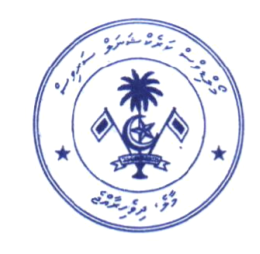 